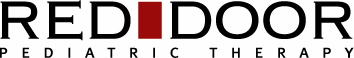 www.reddoorpediatric.comBismarck Location								Minot Location2625 N 19th Street								2080 36th Ave SW Suite 110Bismarck, North Dakota  58503						Minot, ND  58701Phone:  701-222-3175Fax:  701-222-3186Red Door General IntakeOur evaluation of your child will depend on information about his/her past history. Fill out this form as completely as possible and bring with you the day of the evaluation. If you have questions regarding any items, put a checkmark in the left margin and we can discuss them when you come for your appointment.Today’s date:_____________________Person completing form (first/last name):_____________________Relationship to child:________________If you are not the child’s current legal guardian, please list the legal guardian:_________________________IDENTIFICATION:Child’s full name: ______________________________Birthdate:________________ Sex: _____ Age: ______Who does the child live with? _________________________________________________________________Address of child’s primary residence: ___________________________________________________________City: _____________________________State: ____________________Zip: ___________________________Siblings:PHYSICIAN INFORMATION:Child’s Primary Doctor:___________________________________________________________________PREGNANCY/BIRTH HISTORY:Which pregnancy was this child?_____________ Were there any illness, diseases, or accidents that occurred during pregnancy?_____________________________________________________________________________________________________________________________________________________________________Was there in utero exposure to drugs or alcohol? _________________________________________________Age of mother at child’s birth:_________________ Age of father at child’s birth:_________________________Was medical intervention needed during labor/delivery (if yes, please explain (ex. induction, forceps, epidural, blood transfusion, etc.)? ______________________________________________________________________________________Were there any bruises, scars, or abnormalities to the child’s head? _________________________________________________________________________________________Did the child require oxygen?  yes / no        Was child “blue”?  yes / no        Was the child jaundice?  yes / noWere there any problems immediately following birth or during the first two weeks of the child’s life (ex. NICU, nursing, swallowing, sucking, feeding, sleeping, etc.)? If so, describe: ____________________________________________________________________________________________________________________________________________________________________________________DEVELOPMENTAL HISTORY: At what age did the child develop the following skills:Please describe the child’s overall social behavior? ______________________________________________The child prefers to: Play alone_______         Parallel play_______       Play with others________(*parallel play is to play alongside other children, but not with other children)MEDICAL HISTORY:Is the child now under the care of a doctor?__________Why?_____________________________________Does the child currently carry any medical diagnoses?_________ If yes, please indicate diagnoses, medical professional who made the diagnoses, and date of diagnoses: _________________________________________________________________________________________________________________________________Is he/she taking medication?________ Type?______________________________________________________Is he/she taking supplements?_______ Type? _____________________________________________________At what age did any of the following occur? Indicate severity.Known allergies:_____________________________________________________________________________Has the child ever had an extremely long, high fever?_______ If yes, please explain: ________________________________________________________________________________________________________________Has the child ever fallen or had a blow to the head?_________ If so, did he/she lose consciousness?__________Did it cause a concussion?____ Did it cause nausea?_____ Vomiting?_____ Did any of the above require hospitalization?______________________________________________________________________________Surgical history:_________________________________________________________________________________________________________________________________________________________________________Is the child currently seen by a Chiropractor? ____________________________________________________When was the last time the child has been to the dentist?__________ Any concerns reported?_____________ If yes, explain:_____________________________________________________________________________When was the last time the child has been to the eye doctor?________Any concerns reported?_____________If yes, explain:______________________________Does your child currently wear glasses?_______________When was the last time the child has had his/her hearing checked?_________ Any concerns reported?_______If yes, explain:_____________________________________________________________________________Check these as they apply to your child.Does the child separate from his/her caregivers without crying or fussing?_______________________________Are you concerned with your child’s behavior?________ If so, what is most concerning to you? __________________________________________________________________________________________________________________________________________________________________________________________________How do you deal with negative behaviors or what discipline method works best? _________________________________________________________________________________________________Favorite play or motivating activities for your child?________________________________________________________________________________________________________________________________________________________EDUCATIONAL HISTORY:Does the child attend daycare?__________ Where?_______________________________________________________How many hours per week?____________________Does the child attend school?_______________________________Where?________________________________________________Is your child on an IFSP or IEP?_________________Grade?_________ What are his/her average grades:________ Best subjects:___________________________________Challenging subjects:_________________ Is the child frequently absent from school?______ If so, why?________________________________________________________________________________________How does the child feel about school or his/her teacher?_________________________________________________________________________________________Has anyone ever thought he/she has learning difficulties (ex., dyslexia)? ________________________________________________________________________________________________________________________________________________________________________________________________Describe any speech, language, hearing, occupational/physical therapy, psychological, or special education services that your child is currently enrolled in. How often does your child attend this service? __________________________________________________________________________________________________________________________________________________________________________________________________________________________________________________________________________________________________ADDITIONAL INFORMATION:What are your primary concerns and reasons for seeking an evaluation:__________________________________________________________________________________________________________________________________________________________________________________________________________________________________________________________________________________________________________________________________________________________________________________________Please add any additional information you want us to know :___________________________________________________________________________________________________________________________________________________________________________________________________________________________________________________How did you hear about Red Door? _________________________________________________________________DIAPER AND TOILETING PROCEDURES:When necessary, Red Door Pediatric Therapy staff may change a child’s diaper and/or provide toileting assistance under the following conditions:-consent has been signed (see below)-it is understood that no application of creams, powders, or ointments will be administered -it is understood that parents/caregivers are responsible for providing diapers, wipes, and a change of clothes in the event of an accidentConsent for Diaper Changing:I, _____________________________, give permission for Red Door Pediatric Therapy staff to change       (print parent/guardian name)_______________________________’s diaper and/or assist with toileting as necessary. I understand and agree            (print child’s name)to the terms listed above. I also understand that I may revoke this permission at any time. Parent/guardian’s signature:_____________________________________________  Date: ____________________CONFIDENTIALITYAs mandated by law, we are required to report any suspected child molestation, neglect and emotional or physical abuse to protect the children involved._________Initials                            	__________DateSignature of person filling out form:____________________________________Date:__________________Insurance InformationPrimary coverage:Secondary coverage if applicable:I hereby acknowledge that the information provided above is accurate and current:Signature___________________________________  Date:____________ Bismarck Location								Minot Location2625 N 19th Street								2080 36th Ave SW Ste 110Bismarck, ND  58503							Minot, ND  58701Phone:  701-222-3175Fax:  701-222-3186www.reddoorpediatric.com	Attendance Policy							Welcome to Red Door Pediatric Therapy! Several factors go in to scheduling your child’s evaluations and subsequent appointments including therapy recommendations, insurance approval/parameters, and convenience/availability of preferred times for your family. Maintaining a consistent therapy schedule is critical to achieve progress toward short and long-term objectives. Because of the demand for therapy services and to ensure positive outcomes on your child’s plan of care, we would like to highlight the following attendance policy:Initial Evaluation: We understand that conflicts arise, but if you cancel or no show two consecutive initial evaluations, we do not allow you to reschedule an evaluation for a 6-month time frame.Permanent Schedule:If your child has a time slot on our permanent schedule, those sessions are considered standing appointments. We require a minimum attendance rate of 60% over a 6 month period. Call-In Schedule:Once you have called in and scheduled your child in an available time slot, those sessions are considered standing appointments. We require a minimum attendance rate of 60% of scheduled appointments. A minimum of 2 sessions per month are required in order to remain on the call-in list.  We understand that sometimes appointments have to be cancelled due to illness, vacation, outside events, and unexpected circumstances. In these instances, we do our best to reschedule to a different time to allow your child to maintain a consistent schedule and receive the recommended number of visits per week. If we find that you are unable to adhere to our scheduling policy, we will work together to determine the best available schedule that works for your family as well as Red Door Pediatric Therapy. If we are unable to provide consistent therapy services due to lack of attendance, we will discharge your child from therapy for a 6-month time frame. After that, we encourage you to initiate services at a time when attendance and progress toward the plan of care can be a priority. We appreciate your commitment and can’t wait to get started! MotherFatherName:Name:Age:                                  	DOB:Age:                                  	DOB:Cell phone #: Cell phone #Home phone # (if different than cell phone #s):Home phone # (if different than cell phone #s):Place of Employment:Place of Employment:Occupation:Occupation:Work phone #:Work phone #:Email:Email:Preferred method of contact (phone call or email): Preferred method of contact (phone call or email): Emergency contact (name and phone number):Emergency contact (name and phone number):Relationship to child:Relationship to child:NameAgeSexGradeSpeech/language, OT, medical conditions:Length of pregnancy:Type of delivery:Birth weight:Apgar scores:Length of labor:Was labor difficult?Rolled over alone:Sat alone:Crawled:Stood alone:Walked unaided:Fed self with spoon:Bladder trained:Bowel trained:Consumed solid foods:First word:First phrase:Conversation:Do you have:YESNOCommunication concernsFine motor concernsGross motor concernsSensory concernsAgeMildModSevereAgeMildModSevereAdenoidectomyInfluenzaChronic coldsPE tubesCross-eyedPneumoniaCroupStrep throatEaraches/ear infectionsSeizuresHeadachesTonsillectomyHeart murmurWhooping coughOther:Other:Other:Other:Other:Other:Other:Other:Other:Other:YesNoExplain:Eating problemsSleeping problemsToilet training problemsDifficulty concentratingDifficulty staying with an activityRequires a lot of disciplineUnderactiveOveractiveCries a lotSensitive/EmotionalLikes rough playIrritableDifficulty getting along with childrenDifficulty getting along with adultsDifficulty making friendsHas frequent tantrumsFrequently fearfulGets stuck on topicsObsessions/compulsionsAvoids eye contactHas limited interestsConfused by gesturesMisinterprets social situationsFalls, trips often, or is overall “clumsy”Walks on tiptoes often or feet turn inward with walkingDifficulty with coordination, running, or jumping tasks compared to peersChild name:Policyholder:Policy ID number:Group number:Insurance provider number:Insurance Company Name:Address:Phone Number:Child name:Policyholder:Policy ID number:Group number:Insurance provider number:Insurance Company Name:Address:Phone Number: